Физкультурно-оздоровительное развлечение"К нам в гости пришел Мойдодыр"(для детей 2-3 года жизни).    Цель: Воспитывать культурно-гигиенические навыки через знакомство с предметами личной гигиены.   Задачи:-Познакомить детей с предметами личной гигиены-Совершенствовать диалогическую речь-Обогатить игровой опыт детей-Способствовать объединению воспитанников для совместной деятельности-Закрепить знания детей о средствах гигиены.- Развивать общую и мелкую моторику, двигательную активность, умение детей двигаться в соответствии с текстом.     Виды детской деятельности: игровая, коммуникативная, чтение художественной литературы.Материалы и оборудование: макет «Мойдодыр», мыльные пузыри, мыло, полотенце, зубная паста и щетка, расческа, губка, мочалка, шампунь.Ход :Воспитатель: Здравствуйте, ребята! Сегодня к нам придет гость! Посмотрите, кто это? (Воспитатель вносит группу Мойдодыра). Это Мойдодыр! Ребята, он пришел, чтобы научить нас всегда быть чистыми и красивыми!Дети здороваются с ним, рассматривают его.Воспитатель: Мойдодыр принес нам подарки! Давайте посмотрим, что это.Воспитатель показывает мыло, шампунь, губку и мочалку, зубную пасту и щетку, полотенце. Показ сопровождается стихами и потешками.Мыло.Каждый деньЯ мыло моюПод горячею водою.И в ладонях поутруСильно-сильноМыло тру!Мы теперь с тобой дружны!Нам грязнули не нужны!     Воспитатель: Для чего нужно мыло? Какое оно?Дети: мыть руки. Душистое, красивое.Зубная паста и щетка.     Перед тем, как спать ложиться,Полагается умыться.Щетку пастой мы намажем,Молодцы, нам мама скажет!Воспитатель: Что это для чего они нужны?Дети: чистить зубы.Полотенце.И махровое, и гладкое бывает.Кто помылся,тот о нем не забывает:Взрослого, младенцаВытрет полотенце.Воспитатель: А для чего нужно полотенце? Какое оно?Дети: Вытираться. Мягкое, чистое, красивое.Расческа.Я возьму свою расчёску,Кукле сделаю причёску!У неё мои привычки,Два банта и две косички!Воспитатель: Для чего нужна расческа?Дети: причесываться.Мочалка.Я мочалку намочу,Мыльцем я ее натру.Быть я чистеньким хочу,Рано-рано поутру.Воспитатель: Для чего нужна мочалка?Дети: мыться.Игровая ситуация:Воспитатель: Дети, а скажите мне, когда мы моем руки с мылом, что у нас может получиться - такое красивое, разноцветное, воздушное?Дети: Мыльные пузыри.Воспитатель: Посмотрите, какая интересная игрушка у меня есть!(Показывает мыльные пузыри). С их помощью я могу сделать много красивых разноцветных шаров. Не верите? Смотрите. (Выдувает мыльные пузыри, предлагает детям подуть на них). Мыльные пузыри такие легкие, что летают от легкого дуновения ветерка. Но все равно с ними интересно играть. (Дети играют с мыльными пузырями).Взлетает шар надутый,Прозрачнее стекла,Внутри его как будтоСверкают зеркала.Он, воздухом надутый,По воздуху плывет,Но и одной минутыНа свете не живет.Нарядный, разноцветныйПропал он навсегда,Расплылся незаметно,Растаял без следа.Игра «Пузырь».Дети вместе с воспитателем берутся за руки, образуют круг, начинают «раздувать пузырь»:  берутся за руки и постепенно расширяют круг, произнося следующие слова:Раздувайся, пузырь,Раздувайся, большой,Оставайся такой,Да не лопайся.Получается большой круг.Воспитатель говорит: «Лопнул пузырь!» Дети хлопают в ладоши,говорят: «Хлоп!» и сбегаются в одну кучку (к центру).Воспитатель: Молодцы, ребята. Давайте попрощаемся с Мойдодыром!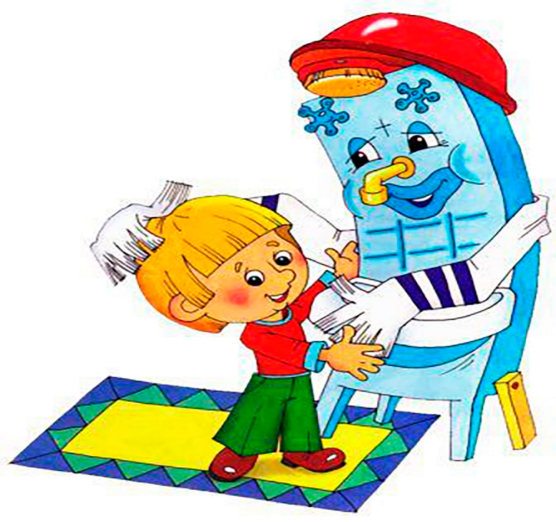 